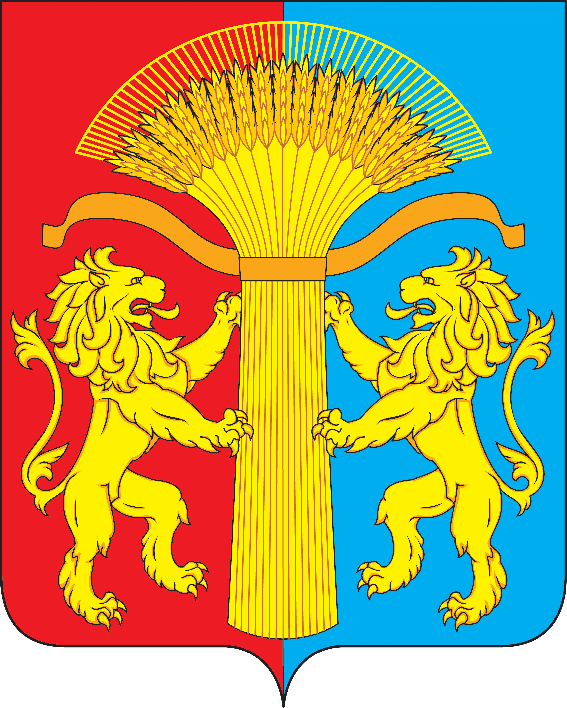 АДМИНИСТРАЦИЯ КАНСКОГО РАЙОНАКРАСНОЯРСКОГО КРАЯПОСТАНОВЛЕНИЕ05.02.2024 г. 		          г. Канск                                    № 64-пгО внесении изменений в Постановление администрации Канского района Красноярского края от 21.12.2023 № 762-пг «Об утверждении Порядка предоставления субсидии юридическим лицам, индивидуальным предпринимателям, физическим лицам – производителям товаров, работ, услуг на оплату соглашения о возмещении затрат, связанных с оказанием муниципальных услуг в социальной сфере в соответствии с социальным сертификатом»В соответствии с п. 2 Постановления администрации Канского района Красноярского края от 31.05.2023 № 340-пг «Об организации оказания муниципальных услуг в социальной сфере при формировании муниципального социального заказа на оказание муниципальных услуг в социальной сфере на территории Канского района Красноярского края, руководствуясь статьями 38,40 Устава Канского района Красноярского края, ПОСТАНОВЛЯЮ:1. Внести в постановление администрации Канского района Красноярского края от 21.12.2023 № 762-пг «Об утверждении Порядка предоставления субсидии юридическим лицам, индивидуальным предпринимателям, физическим лицам – производителям товаров, работ, услуг на оплату соглашения о возмещении затрат, связанных с оказанием муниципальных услуг в социальной сфере в соответствии с социальным сертификатом» следующие изменения: 1.1. В приложении к постановлению от 21.12.2023 № 762-пг «Об утверждении Порядка предоставления субсидии юридическим лицам, индивидуальным предпринимателям, физическим лицам – производителям товаров, работ, услуг на оплату соглашения о возмещении затрат, связанных с оказанием муниципальных услуг в социальной сфере в соответствии с социальным сертификатом» пункт 3 изложить в новой редакции: «3. Предоставление субсидии осуществляется в пределах бюджетных ассигнований, предусмотренных решением Канского районного Совета депутатов и доведенных на цели, указанные в пункте 2 настоящего Порядка, Администрации Канского района (далее – уполномоченный орган) лимитов бюджетных обязательств.»1.2. В приложении к постановлению от 21.12.2023 № 762-пг «Об утверждении Порядка предоставления субсидии юридическим лицам, индивидуальным предпринимателям, физическим лицам – производителям товаров, работ, услуг на оплату соглашения о возмещении затрат, связанных с оказанием муниципальных услуг в социальной сфере в соответствии с социальным сертификатом» пункт 4 изложить в новой редакции: «4. Результатом предоставления субсидии является оказание в соответствии с Требованиями к условиям и порядку оказания муниципальной услуги «Реализация дополнительных общеразвивающих программ», утвержденными распоряжением Администрации Канского района (далее – Требования к условиям и порядку), муниципальной услуги потребителям услуг, предъявившим получателю субсидии социальный сертификат.».2. Контроль за исполнением настоящего постановления возложить на Заместителя Главы Канского района по социальным вопросам                              А.Ю. Вяжевич.3. Постановление вступает в силу в день, следующий за днем его опубликования в официальном печатном издании «Вести Канского района» и подлежит размещению на официальном сайте муниципального образования Канский район в информационно – телекоммуникационной сети «Интернет».Глава Канского района					                           А.А. Заруцкий